ЛЕВОРУКИЙ РЕБЕНОК В ШКОЛЕ Левшами являются около 10% людей, причем по оценкам зарубежных и отечественных специалистов, доля леворуких имеет тенденцию к увеличению. Практически в каждом классе начальной школы можно встретить 1-2 (а иногда и более) детей, предпочитающих при письме, рисовании и выполнении других видов деятельности левую руку правой.Леворукость – это не патология и не недостаток развития. И тем более не каприз или упрямство ребенка, просто не желающего работать “как все” правой рукой, как иногда считают некоторые родители и “опытные” учителя. Леворукость – очень важная индивидуальная особенность ребенка, которую необходимо учитывать в процессе обучения и воспитания.В последние годы школа отказалась от практики переучивания леворуких детей, и они пишут удобной для них рукой. Однако тем самым проблема леворукости для школы не снимается, поскольку остаются дети со скрытым левшеством. Речь идет о тех случаях, когда природного левшу переучивают в дошкольном детстве. Такое переучивание может носить целенаправленный характер, когда родители, замечая склонность ребенка к предпочтению левой руки, стремятся исправить этот “недостаток” и предупредить те возможные трудности, которые ожидают ребенка в дальнейшем. Чаще всего это происходит в семьях с наследственной леворукостью, где один или оба родителя, или ближайшие родственники, также леворуки. В таких семьях взрослые особенно внимательны к этой стороне развития ребенка, поскольку сами столкнулись с проблемами жизни левши в праворукой среде.В деятельности леворукого ребенка особенности организации его познавательной сферы могут иметь следующие проявления:1. Сниженная способность зрительно-двигательных координации: дети плохо справляются с задачами на срисовывание графических изображений, особенно их последовательности; с трудом удерживают строчку при письме, чтении; как правило, имеют плохой почерк.2. Недостатки пространственного восприятия и зрительной памяти, трудности при анализе пространственных соотношений: у левшей часто отмечается искажение формы и пропорции фигур при графическом изображении; зеркальность письма; пропуск и перестановка букв при письме; оптические ошибки, смешение на письме близких по конфигурации букв (т-п, м-л, н-к, и-н); ошибки при определении правой и левой сторон, при определении расположения предметов в пространстве (под-над, на-за и т.п.).3. Особая стратегия переработки информации, аналитический стиль познания: для левшей характерна поэлементная работа с материалом, раскладывание его “по полочкам”, на основании такого подробного анализа строится целостное представление об объекте деятельности. Этим во многом объясняется медлительность леворуких детей, так как для полного восприятия или понимания им необходима более длительная поэтапная проработка материала (Ю. В. Микадзе, Н.К. Корсакова, 1994).4. Слабость внимания, трудности переключения и концентрации.5. Речевые нарушения: ошибки звуко-буквенного анализа.Перечисленные особенности самым непосредственным образом влияют на успешность овладения учебными навыками, прежде всего письмом (в меньшей степени – чтением), в усвоении которого у леворуких детей отмечаются наибольшие сложности.Повышенная эмоциональность леворуких детей является фактором, существенно осложняющим адаптацию к школе. У левшей вхождение в школьную жизнь может происходить значительно медленнее и более болезненно, чем у большинства сверстников. Поэтому леворукие первоклассники требуют пристального внимания со стороны учителей, родителей и школьных психологов.На протяжении первого класса (а возможно, и более продолжительное время) леворукие школьники могут нуждаться в проведении комплекса специальных психологических занятий, направленных на развитие:- зрительно-моторной координации,- точности пространственного восприятия,- зрительной памяти,- наглядно-образного мышления,- способности к целостной переработке информации,- моторики,- фонематического слуха,- речи.При организации развивающей работы может возникнуть необходимость в привлечении к сотрудничеству логопеда и детского психоневролога.В работе с леворукими детьми следует учитывать определенные особенности выработки у них учебных навыков, в первую очередь – навыков письма.Постановка техники письма у левшей специфична: для леворукого ребенка одинаково неудобно как правонаклонное, так и левонаклонное письмо, так как при письме он будет загораживать себе строку рабочей рукой. Поэтому следует ставить руку так, чтобы строка была открыта. Для леворуких рекомендуется правонаклонный разворот тетради и прямое (безнаклонное) письмо (М.М. Безруких, М.Г. Князева, 1994). При этом способ держания ручки может быть различным: обычным, как у правшей, или инвертированным, когда рука расположена над строчкой и изогнута в виде крючка.При овладении письмом леворукий ребенок должен выбрать для себя тот вариант начертания букв, который ему удобен (леворукие дети чаще выполняют овалы слева направо и сверху вниз; их письмо имеет больше обрывов, менее связно, буквы соединяются короткими прямыми линиями (при обучении леворуких детей письму можно использовать специальные прописи для левшей (М.М. Безруких, 1997)). Требовать от левши безотрывного письма противопоказано. В классе рекомендуется сажать леворуких детей так, чтобы окно было слева. В таком положении ребенок не мешает соседу, и его рабочее место имеет достаточную освещенность.Следует принимать во внимание и еще один фактор, облегчающий учебную деятельность леворукого ребенка. Это касается учета ведущего глаза при выборе рабочего места учащегося. Парта ребенка должна быть размещена таким образом, чтобы информационное поле совмещалось с ведущим глазом. Так, если ведущим является левый глаз, то классная доска, рабочее место учителя должны находиться в левом зрительном поле учащегося (Ю.В. Микадзе, Н.К. Корсакова, 1994). Последнее требование может, однако, быть несовместимым с первым, поскольку обычное для левшей расположение рабочего места слева в ряду у окна целесообразно при ведущем правом глазе. Тем не менее учет ведущего глаза при размещении учеников в классе имеет значение не только для леворуких, но и для всех остальных детей.Итак, леворукий ребенок может иметь в школе немало проблем. Но следует отметить, что леворукость является фактором риска не сама по себе, а в связи с теми определенными нарушениями и отклонениями в развитии, которые могут встретиться у конкретного ребенка. Далеко не все леворукие дети, особенно если в дошкольном детстве уделялось внимание их полноценному психическому развитию, будут иметь серьезные осложнения при овладении учебной деятельностью.Однако справедливым является замечание, что современные школьные программы, ориентированные прежде всего на развитие логико-знаковых, т.е. левополушарных, компонентов мышления, не дают возможности реализовать потенциал леворукого ребенка, имеющего правополушарную ориентацию. Между тем специальные исследования свидетельствуют об относительно более высоком творческом потенциале левшей, который обнаруживается при проблемном обучении и приобщении к художественному творчеству (B.C. Ротенберг, С.М. Бондаренко, 1989).ПРАКТИЧЕСКИЕ РЕКОМЕНДАЦИИНе переучивайте леворукого ребенка – дело не в руке, а в организации мозга. Переучивание приведет к невротизвции ребенка. Леворукий ребенок более подвержен невротизации.Для леворукого ребенка жесткое соблюдение дня может быть непомерно трудным.Леворукость – достоинство ребенка, его уникальность и неповторимость.Обучение леворуких детей должно быть более ярким и красочным. Необходимо использовать их визуальное восприятие и пространственное мышление. ПРИЕМЫ ДЕРЖАНИЯ РУЧКИРучка кладется на средний палец, на его верхнюю ногтевую часть. Ногтевая фаланга большого пальца придерживает ручку, а указательный палец легко кладется сверху ручки на расстоянии 1,5-2 см от пишущего шарика и управляет движением пальцев. В процессе письма происходит движение слева направо (направление ручки влево, а движение кисти и пальцев — вправо).Существуют несколько способов письма левой рукой.Первый способ является зеркальным отражением «праворукого» положения.     Им чаще всего пользуются дети, не обученные более удобным и правильным приемам письма. Такое положение руки серьезно затрудняет процесс обучения, так как все образцы в тетрадях (прописях) располагаются слева. Начиная списывание, ребенок не имеет возможности ориентироваться на образец. Наблюдается уменьшение или увеличение размеров букв в строке и неверное их написание. Второй способ. Кисть левой руки с ручкой располагается над строкой.  Этот способ дает ребенку возможность ориентироваться на образец или ранее написанное и уменьшает количество ошибок при письме. Именно к этому способу письма спонтанно и наиболее часто приходят дети-левши. Третий способ. Кисть левой руки с ручкой находится под строкой.  Это наиболее удобный способ письма, так как ребенку не приходится выворачивать кисть руки, хорошо виден образец, не смазывается ранее написанное. Однако при письме этим способом нарушаются требования «праворукой» каллиграфии: буквы не имеют наклона вправо, скорее даже наклона влево. Но это не столь важно. Многие правши зачастую пишут левонаклонно.Главное – дать ребенку возможность удобного для него письма, максимально снизить вероятность возникновения непроизвольных ошибок. ПОЛОЖЕНИЕ ТЕТРАДИ•         Тетрадь лежит с наклоном вправо так, чтобы правый нижний угол страницы, на которой пишет ребенок, был направлен к середине его груди. По мере заполнения страницы правая рука передвигает тетрадь вверх, при этом нижний угол страницы попрежнему направлен к середине груди ребенка.•         Леворукому ребенку трудно ориентироваться в тетради, в строке. Он не может сразу определить сторону, с которой нужно начинать писать, путает направление. В таких случаях левую сторону листа следует маркировать цветным карандашом.•         Левая рука ребенка при письме производит движение, симметричные движениям правой руки, т.е. движения при письме справа налево. Для предупреждения ошибок специалистами предлагаются следующие подготовительные упражнения. ПРЕДУПРЕЖДЕНИЕ ОШИБОК  В НАПИСАНИИ БЛИЗКИХ ПО ФОРМЕ БУКВ.Наблюдение  за письмом леворуких  детей, анализ их рабочих тетрадей показывает, что самыми распространенными являются ошибки, в которых дети путают близкие по форме буквы и затрудняются в их расположении. Чтобы правильно организовать работу по предупреждению ошибок такого рода, следует рассмотреть эти буквы.Первая группа – Е,  З, С, Э, к, н, г.при написании этих букв часто возникают ошибки зеркального письма. Чтобы предупредить зеркальное изображение, необходимо  включить в предварительную работу зрительный анализ  буквы (куда смотрит буква, откуда берет начало, из каких элементов состоит), конструирование буквы из её элементов. Это лучше делать в специальных альбомах с письменными буквами и их  элементами, где в каждой букве начало  обозначено стрелкой красного цвета, а траектория движения – стрелками черного цвета. При письме данных букв желательно начало каждой буквы обозначить красным цветом.2 ГРУППА – верхняя часть соответствует нижней части другой: т, ш. п. и, в, д. следует проводить их зрительное сопоставление, а также  накладывание буквы на другую. При письме в тетради следует ввести для них  специальные указатели и опорные точки. После написания букв необходимо сравнить их с образцом путем сопоставления и накладывания образца, написанного учителем на прозрачной бумаге.Буква О не имеет ориентации в пространстве. При письме овалов особенно необходимы опоры и указатели, которые показывали бы начало и направление движения.Встречаются ошибки, которые вызываются забыванием редко встречающихся форм букв: Ч,ч,Х,х,ф,ф. для более прочного запоминания их конфигурации следует ввести образное изображение этих букв. Например, букву Х можно увидеть в шагающем человечке, Ч – в носике чайника, Ф – в очках… Кинезиологические упражнения для адаптации леворукого ребенка к школе.Положите  на стол чистый лист бумаги. Возьмите в обе руки по карандашу или фломастеру. Начните рисовать одновременно обеими руками зеркально-симметричные рисунки, буквы. При выполнении этого упражнения почувствуете, как расслабляются глаза и руки. Когда  деятельность обоих полушарий синхронизируется, заметно увеличится эффективность работы всего мозга.Положите ладошки на парту. Поднимайте пальцы по одному (начиная с мизинца) сначала на одной руке, затем на другой, затем на обеих. Повторите упражнения в обратном порядке.Выпрямите кисть руки, плотно сожмите пальцы и поочередно прижимайте их сначала к третьим суставам, затем к плоскости ладони. Упражнение выполняется сначала одной рукой, затем другой.ТРЕНИРОВКА В РИСОВАНИИ ФИГУР ИМЕЮЩИХ УЖЕ ГОТОВЫЙ КОНТУР.Дорисуй правую или левую половину на каждом рисунке.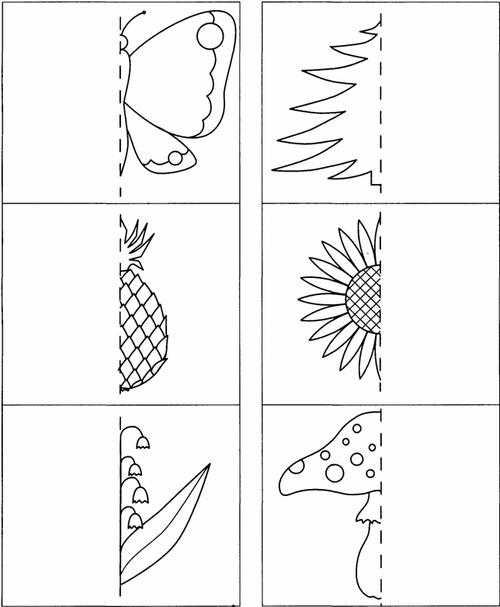 